Информационное письмоГосударственное автономное образовательное учреждение дополнительного образования Архангельской области «Центр выявления и поддержки одаренных детей «Созвездие» (далее – Центр)  совместно с Архангельским областным институтом открытого образования (далее – АО ИОО) проводит набор обучающихся на учебно-отборочные курсы предметного обучения в Дистанционную школу «Созвездие» (далее –  Дистанционная школа). Обучение бесплатное, проводится с 20 октября по 20 ноября 2021 года по дополнительной общеобразовательной (общеразвивающей) программе (далее  –  Программа) «Типовые задания для подготовки к олимпиадам по химии» (для обучающихся 9 классов).Преподаватель Программы – Трифонова Лариса Владимировна, учитель химии ГБНОУ АО «Архангельский государственный лицей имени М. В. Ломоносова».Объем Программы 12 академических часов. Основными формами организации учебного процесса являются видеолекции и домашние работы. Обучение бесплатное.Участники Дистанционной школы по итогам посещаемости занятий иуспешного выполнения не менее двух домашних заданий получат сертификаты Центра. Результаты обучения будут учитываться при отборе на очные профильные смены 2021-2022 учебного года.Для участия обучающимся необходимо самостоятельно заполнить  заявку на обучение на сайте заочной формы обучения АО ИОО http://do.onedu.ru (далее – сайт). Приём заявок будет осуществляться с 11 по 20 октября 2021 г. Инструкция по регистрации на сайте и заполнению заявки на обучение размещена на официальном сайте Центра https://созвездие29.рф/ –  «Дистанционная школа».	Обращаем внимание, что в  образовательной организации выбирается куратор обучения по каждой Программе, который контролирует подачу заявок на обучение, просмотр видеолекций, выполнение домашних заданий, осуществляет взаимодействие с Центром. Куратор Программы также проходит регистрацию на странице Программы на сайте. По итогам обучения Куратор программы получает сертификат куратора. По всем интересующим вопросам обращаться к куратору Дистанционной школы – Кольцовой Валентине Сергеевне (номер контактного телефона 89523099973) или на адрес электронной почты: otbor.centrsozvezdie29@yandex.ru. Директор                                                                                               Е.А. Егорова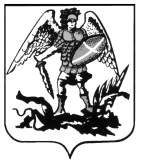 МИНИСТЕРСТВО ОБРАЗОВАНИЯ И НАУКИ АРХАНГЕЛЬСКОЙ ОБЛАСТИгосударственное автономное образовательное учреждение 
дополнительного образования Архангельской области «Центр выявления и поддержки одаренных детей «Созвездие»Троицкий просп., д. 49, корп. 1, г. Архангельск, 163000Тел. +7 964 294-28-28E-mail: centrsozvezdie29@yandex.ru